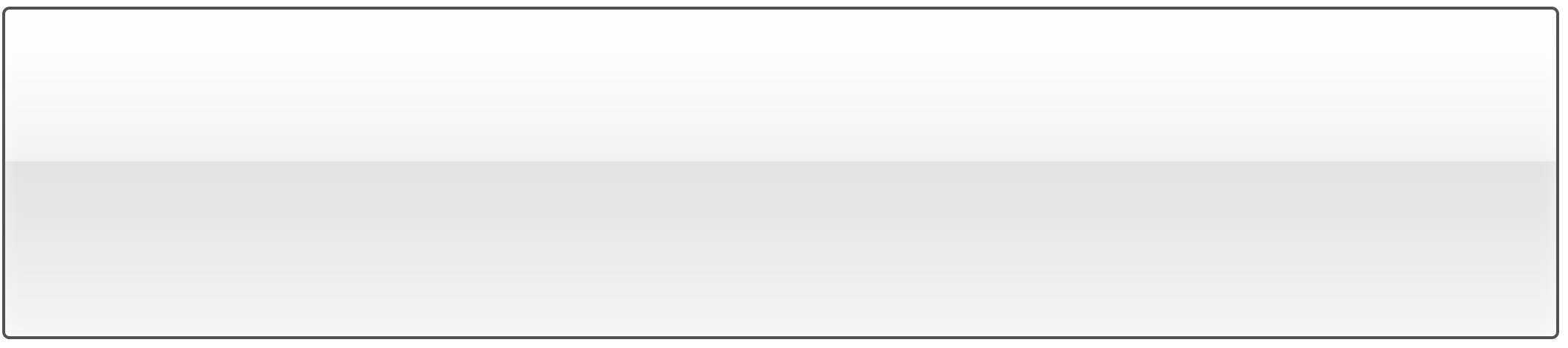 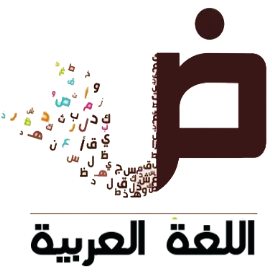 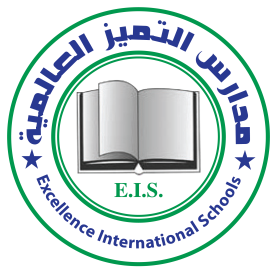 أولا : القراءة , من درس " صلة الرحم "  اقرأ ثم أجب:( عِنْدَ عَوْدَةِ فَوَّازٍ وَنُورَةَ مِنَ الْمَدْرَسَةِ بِصُحْبَةِ أَبِيهِمَا , اِسْتَمَعُوا إِلَى مُذِيعٍ يَقْرَأُ فِي الْإِذَاعَةِ قَوْلَ الرَّسُولِ صَلَّى اللهُ عَلَيْهِ وَسَلَّمَ : ( مَنْ كَانَ يُؤْمِنُ بِاللَّهِ وَالْيَوْمِ الْآخِرِ فَلْيَصِلْ رَحِمَهُ ) .  اسْتَخْرِج مِنَ النَّص ما يلي :1 / كَلِمَة بِهَا مَدّ بِالْأَلِف : .....................................2 / كَلِمَةٌ بِهَا مَدّ بِالْوَاو : ....................................3 / كَلِمَةٌ بِهَا مَدّ بِالْيَاء : ...................................4 / كَلِمَة آخِرُهَا تَاء مَرْبُوطَة : ..................................5 / كَلِمَة آخِرُهَا هَاء : ..................................ضَعْ دَائِرَة حَوْلَ الْإجَابَة الصَّحِيحة  :  مَعْنَى ( عَوْدَةِ ):        (   غَابَ    –    رُجُوع    )مَعْنَى ( بِصُحْبَةِ ) :             (   بِرِفْقَةِ    -     بِدُونِ    )عَكْسَ ( عَادَ ) :        (    رَجَعَ     -       ذَهَبَ     )أَمَرَنَا نَبِيُّنَا صَلَّى اللهُ عَلَيْهِ وَسَلَّمَ بِـ : ( قَطْعِ الرَّحِم     -   صِلَةِ الرَّحِم   )الْأَرْحَامُ هُم :      (    الْأَقَارِب      -     الْأَصْدِقَاء    ) ثانيا / النشيد , من نشيد " جدتي " : صل العمود الأول بما يناسبه من العمود الثاني في النشيد الآتي   :ثالثا : المهارات اللغوية / حَلِّل الْكَلِمَات التَّالِيَة إلى مَقَاطع وحروف  :أؤكد الجمل التالية باستخدام ( إِنَّ ) :(  الرَّأْيُ جَمِيلٌ  )....................................................................(  الصَّلَاةُ وَاجِبَةٌ  )....................................................................عَوْدَةمُذِيعٍأَبِي